NEWS RELEASEFor Immediate Release				Contact:	Christina Dalton04.05.22								888.622.3720 x 6909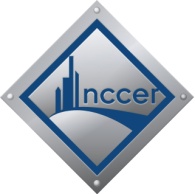 marketing@nccer.orgNCCER Enhances Testing with Automated Remote ProctoringALACHUA, Fla. — Module testing with The National Center for Construction Education and Research (NCCER) is now available at any time and from any location with Automated Remote Proctoring. Partnering with Invigulus, an online remote proctoring platform, this updated technology allows students to take tests at their convenience. In addition, it allows instructors to assign tests without the worry of coordinating times and locations. While students can take tests remotely through automated remote proctoring, the integrity of the test will still be maintained through student identity confirmation and webcam monitoring. Video recording during a testing session helps flag any suspicious activity or behavior. This information is audited after the test and is stored for 30 days. NCCER is implementing this new option because of the many benefits and ease-of-use for instructors and students. It eliminates the need for in-person module test scheduling and does not require downloading additional software. In addition, it also removes the potential roadblocks of pop-up blockers, firewalls or tedious software downloads. “Automated remote proctoring offers a sustainable and affordable long-term solution for off-site testing options,” said NCCER President and CEO Boyd Worsham. “We are looking forward to leveraging this innovative technology to further enhance the learning experience.”NCCER will provide training videos and guides for instructors and students who are interested in utilizing automated remote proctoring. All sessions will incur a $3 remote proctoring fee, pass or training recommended. The fee will not apply if the test is interrupted by an internet or electrical outage.NCCER’s Basic Remote Proctoring option for craft module tests remains available to all NCCER accredited organizations and sponsored organizations. Unlike Automated Remote Proctoring, Basic Remote Proctoring requires a physical proctor along with a video recording of the testing session sent to NCCER.Anyone who would like to become an automated remote proctor testing location must fill out and agree to the NCCER Automated Remote Proctoring Agreement Form. For more information and answers to frequently asked questions regarding automated remote proctoring, please visit our Remote Proctor page on our website. About NCCER — NCCER is a not-for-profit 501(c)(3) education foundation created by the construction industry to develop standardized curriculum and assessments with portable credentials and certifications for skilled craft professionals. NCCER provides a comprehensive workforce development system that includes accreditation, training, assessment, certification and career development solutions for the construction and maintenance industries. For more information, visit www.nccer.org or contact NCCER customer service at 888.622.3720.About Invigulus — Invigulus is a remote proctoring company that has disrupted the proctoring industry by validating the accomplishments of learners while protecting the integrity of assessments. Founded by experts in education technology, Invigulus is ushering in a new way to make education global. Learn more at invigulus.com.###